2019年上半年普通话水平测试工作如期开展6月22、23日我院共1838人学生在实训楼参加了普通话水平测试，湖南省语言文字测试中心的副主任鄢明芳和学院副院长李后生到测试现场巡视指导，对学院此次普通话水平测试工作给予了充分肯定，对考场的组织管理、考场纪律和考生测试状态表示十分满意。学院领导对普通话推广工作高度重视，从2018年下学期将学生取得普通话三级甲等以上证书写入学院人才培养方案。培训中心积极与各系部联系，在全院范围内利用海报、讲座、QQ、微信等宣传方式进行宣传，发动学生参加普通话水平培训测试。通过培训中心工作人员精心组织，制定了详细的考务方案，选择具有普通话测试员资质的教师和对测试流程非常熟悉的工作人员担任监考、考务工作，整个测试过程井然有序，圆满完成了测试任务。湖南财经工业职业技术学院培训中心                       2019年6月24日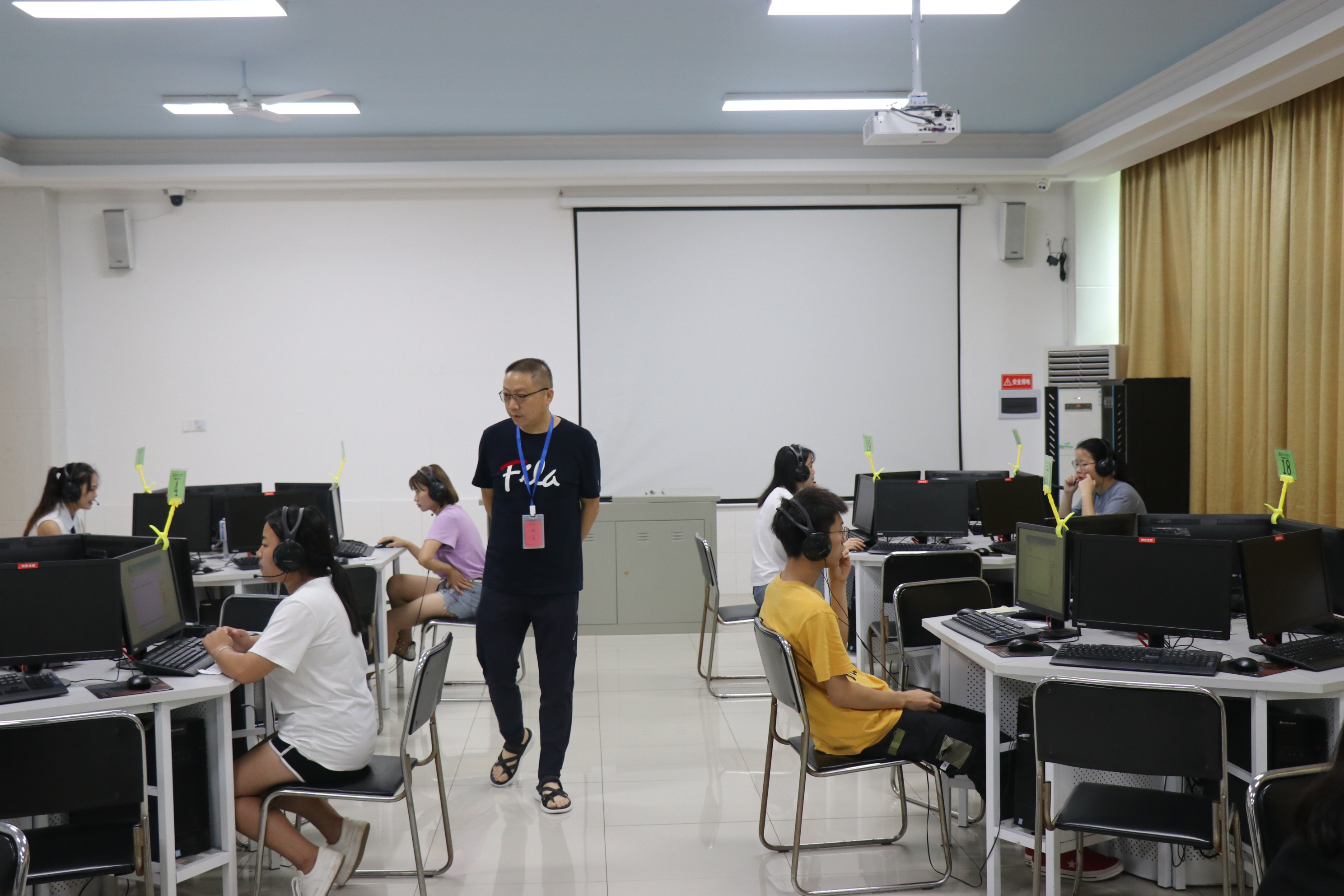 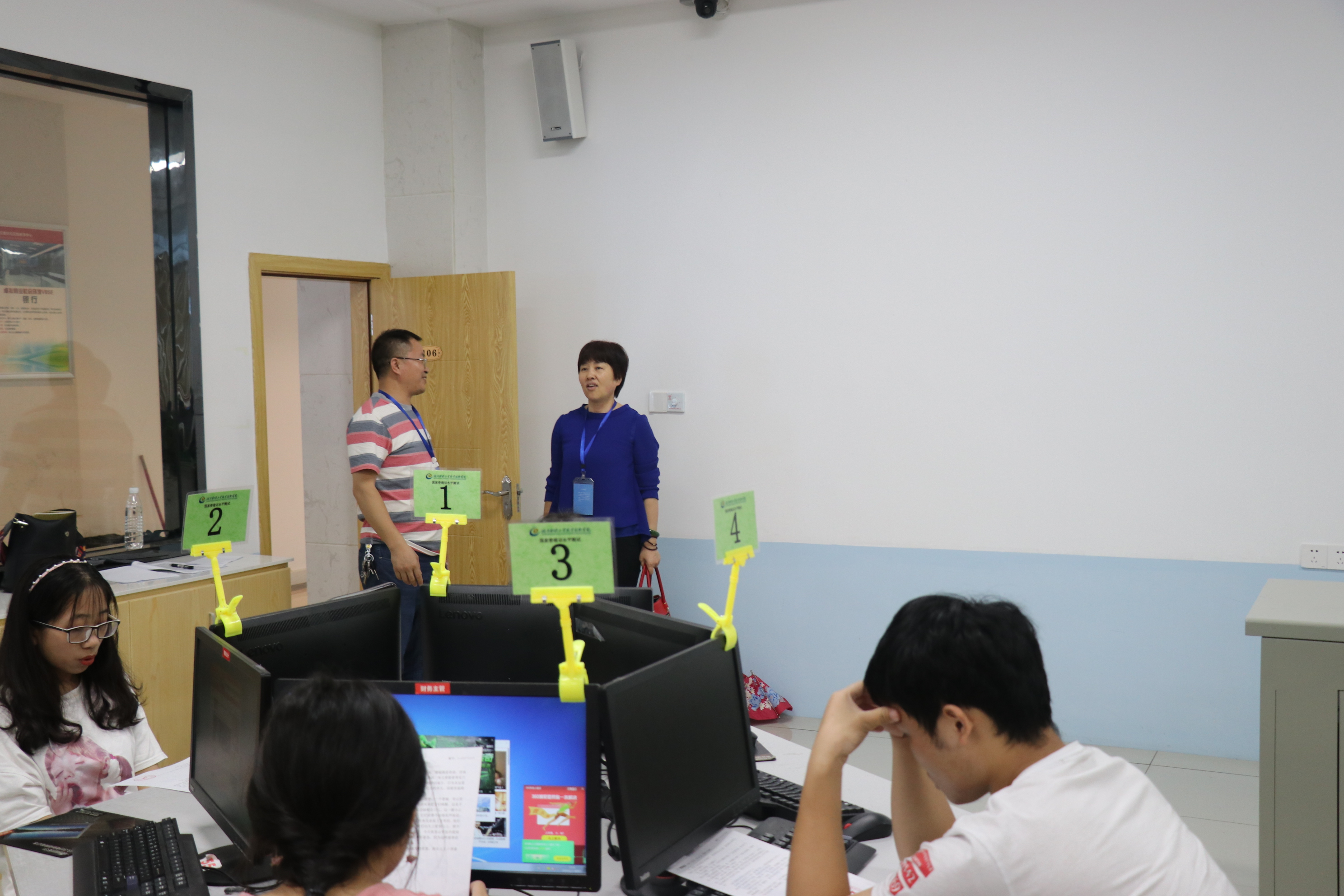 